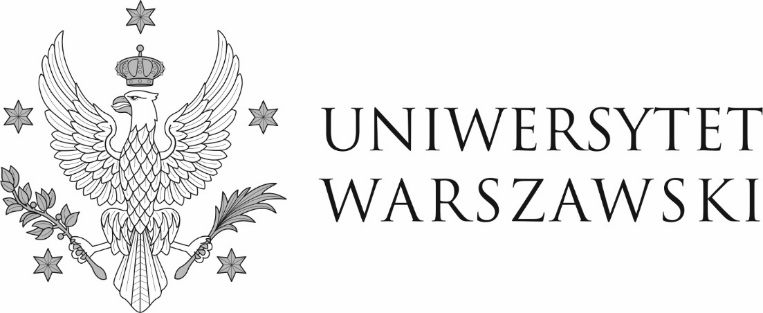 Warszawa, dnia     30.03.2023 r.DZP-361/161/2022/SB/308Do wszystkich zainteresowanychDotyczy: postępowania o  udzielenie zamówienia publicznego w trybie podstawowym nr DZP-361/161/2022 pn: Przygotowanie  i przeprowadzenie nieograniczonego jednoetapowego konkursu architektoniczno - urbanistycznego na opracowanie koncepcji architektonicznej wraz z zagospodarowaniem terenu dla inwestycji pn.: „Rozbudowa Centrum Sportu i Rekreacji na potrzeby zajęć dydaktycznych wraz z budową centrum kultury  studenckiej na Kampusie Ochota” realizowanego w ramach programu wieloletniego pn. „Uniwersytet Warszawski 2016-2027”.INFORMACJA O WYBORZE NAJKORZYSTNIEJSZEJ OFERTY	Zamawiający, działając zgodnie z art. 253 ust. 2 ustawy z dnia 11 września 2019 r. - Prawo zamówień publicznych (Dz. U. z 2022 r. poz. 1710 z późn zm.), zwanej dalej „ustawą Pzp”, informuje, że jako najkorzystniejszą wybrał ofertę Stowarzyszenie Architektów Polskich SARP ul. Foksal 2, 00-366 Warszawa. 	Uzasadnienie wyboru: Oferta spełnia wszystkie wymagania przedstawione w ustawie Pzp i specyfikacji warunków zamówienia oraz uzyskała 100,00 punktów przyznanych w oparciu o ustalone kryterium  oceny ofert i jego  wagę – cena – 100% (waga kryterium). W niniejszym postępowaniu ofertę złożył 1 Wykonawca: Punktacja przyznana ofercie w  kryterium oceny ofert i łączna punktacja W imieniu ZamawiającegoPełnomocnik Rektora ds. zamówień publicznychmgr Piotr SkuberaNumer ofertyNazwa i adres Wykonawcy121Stowarzyszenie Architektów Polskich SARP  ul. Foksal 2, 00-366 Warszawa Nr ofertyLiczba punktów w kryterium „cena”Łączna liczba punktów1100,00 pkt100,00 pkt